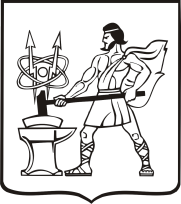 СОВЕТ ДЕПУТАТОВ ГОРОДСКОГО ОКРУГА ЭЛЕКТРОСТАЛЬМОСКОВСКОЙ ОБЛАСТИРЕШЕНИЕот 25.03.2021 № 49/12О внесении изменений в приложение к Положению о порядке предоставления служебных жилых помещений муниципального специализированного жилищного фонда городского округа Электросталь Московской области медицинским и фармацевтическим работникам, утвержденному решением Совета депутатов городского округа Электросталь Московской области от 25.05.2016 № 69/11В соответствии с Федеральным законом от 06.10.2003 № 131-ФЗ «Об общих принципах организации местного самоуправления в Российской Федерации», статьей 7 Закона Московской области от 14.11.2013 № 132/2013-ОЗ «О здравоохранении в Московской области», Положением о порядке предоставления служебных жилых помещений муниципального специализированного жилищного фонда городского округа Электросталь Московской области медицинским и фармацевтическим работникам, утвержденным решением Совета депутатов городского округа Электросталь Московской области от 25.05.2016 № 69/11, учитывая письмо ГБУЗ МО «ЭЦГБ» от 09.02.2021 № 1-467исх,  в целях создания условий для оказания медицинской помощи населению, Совет депутатов городского округа Электросталь Московской области РЕШИЛ:1. Внести следующее изменение в приложение к Положению о порядке предоставления служебных жилых помещений муниципального специализированного жилищного фонда городского округа Электросталь Московской области медицинским и фармацевтическим работникам, утвержденному решением Совета депутатов городского округа Электросталь Московской области от 25.05.2016 № 69/11 (с изменениями, внесенными решениями Совета депутатов от 29.06.2016 № 71/12, от 28.09.2016 № 96/17, от 26.04.2017 № 163/17, от 28.03.2018 № 276/43, от 23.10.2019 № 390/63 (далее – Приложение):1.1 в первом абзаце пункта 1 Приложения слова « по следующим специальностям» заменить словами «по следующим специальностям (должностям)»;1.2 дополнить пункт 1 Приложения категориями медицинских работников по следующим специальностям (должностям):		- заместитель главного врача по клинико – экспертной работе;		- главная медицинская сестра.		2. Опубликовать настоящее решение в газете «Официальный вестник» и разместить на официальном сайте городского округа Электросталь Московской области в информационно-коммуникационной сети «Интернет» по адресу: www.electrostal.ru.3. Настоящее решение вступает в силу после его официального опубликования.4. Контроль за исполнением настоящего решения возложить на заместителя Главы Администрации городского округа Электросталь Московской области А.Ю. Борисова.Глава городского округа                                                                                         И.Ю. ВолковаПредседатель Совета депутатовгородского округа 						                                     В.Я. Пекарев